Abiturienten  8.A,BSport1.Was stellst du dir unter diesem Begriff vor? Was hältst du vom Sport? Ist Sport der feste Bestandteil deines Lebensstils?2. Welche Sportarten gibt es?3. Nach welchen Kriterien kann man sie unterscheiden?4. Bennene die abgebildeten Sportdisziplinen! Wie nennt man den Sportler? Wo treibt man diesen Sport? Welche Ausrüstung / welches Zubehör braucht man?5.Es gibt verschiedene Sportevents. Informiere kurz von einem. Z.B. Olympische Spiele/Europameisterschaft in …./Weltmeisterschaft in….6. Der Extremsport/Adrenalinsport-was bedeutet der Begriff? Welche Disziplinen   zählen dazu? Würdest du folgende Disziplinen als extrem bezeichnen? Begründe deine Entscheidung.- Volleyball- alpine Expeditionen- Rollstuhlbasketball- Bungeejumping- Tieftauchen- Motorradakrobatik- Wildwasserschwimmen- Sportwagenrennen- Fallschirmspringen7. Möchtest du einen von diesen Sporten ausprobieren?8. Stell deinen Lieblingssport vor.9. Welche Sportmöglichkeiten haben die behinderten Menschen? In Tschechien in deinem Wohnort?Was könnte man dafür machen, damit sie mehr Gelegenheiten zum Sporttreiben haben?Was weißt du von den Paralympischen Spielen?10.Ist Sport gefährlich? Welche Verletzungen können beim Sport passieren?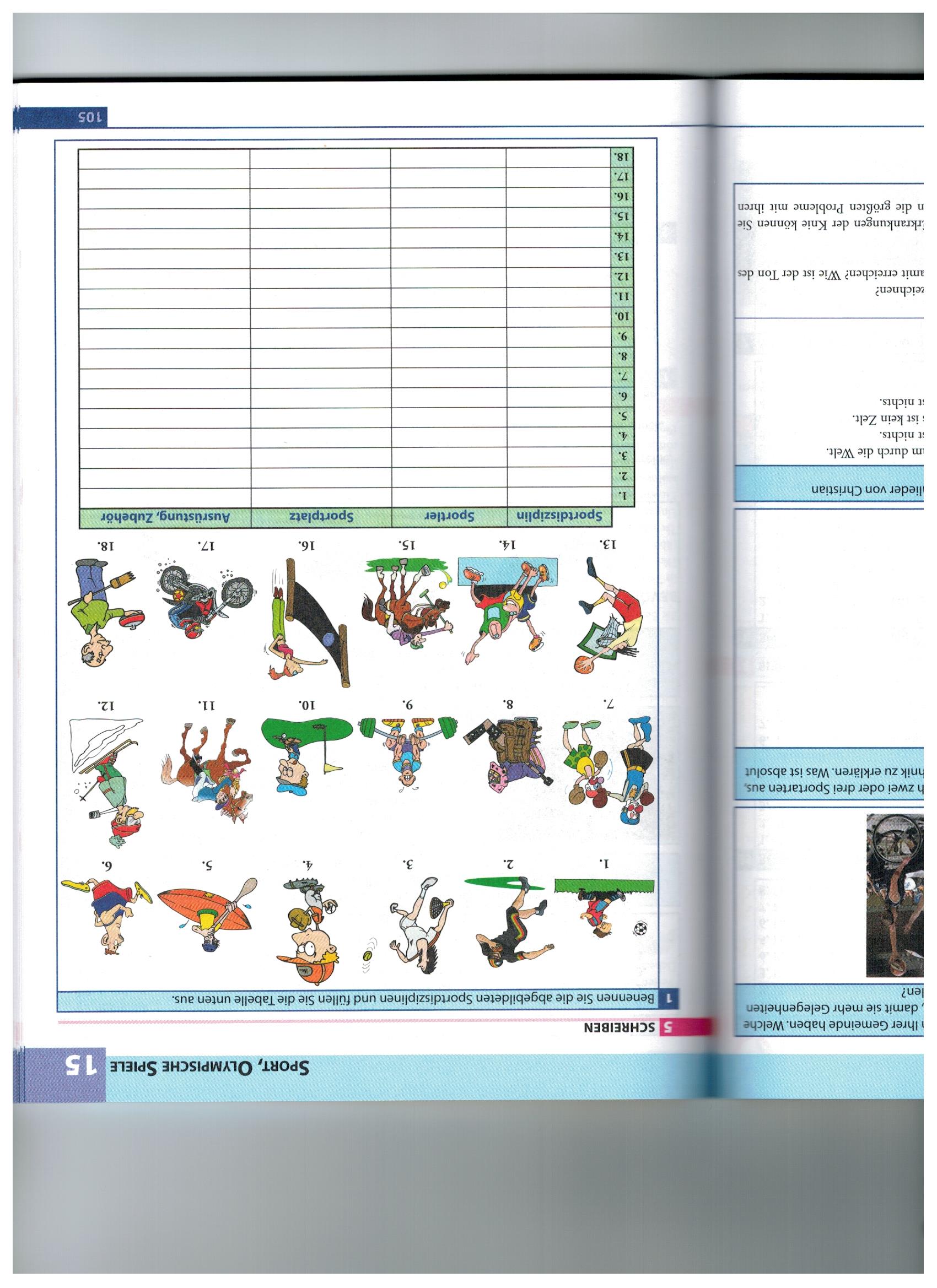 